Приложение №1 УТВЕРЖДЕНПостановлением администрации Покровскогосельского поселения Октябрьскогомуниципального района Костромской области№  27-а  от 13.08.2015 годав редакции Постановления 31.05.2016 года  №24-а,,22.01.2018года №3\1-а16.07.2019 года№27\1-а,25.03.2020 года №15\2-а                                                     11.12.2020 №68-а, 29.03.2021 года №20-а,20.04.2021 года №26\1—а, 02.08.2021 года № 52-а)               .СХЕМАразмещения нестационарных торговых объектовна территории Покровского сельского поселения Октябрьского муниципального районаПриложение 2УТВЕРЖДЕНПостановлением администрации Покровского сельского поселения Октябрьскогомуниципального района Костромской области№27-а от 13.08.2015 года в редакции Постановления 31.05.2016 года  №24-а, 22.01.2018 года №3\1-а 16.07.2019 года №27\1-а,25.03.2020 года №15\2-а) 11.12.2020 №68-а, 29.03.2021года №20-а20.04.2021 года № 52-а)          Схема размещения нестационарных торговых объектовна территории муниципального образования Покровского сельского поселения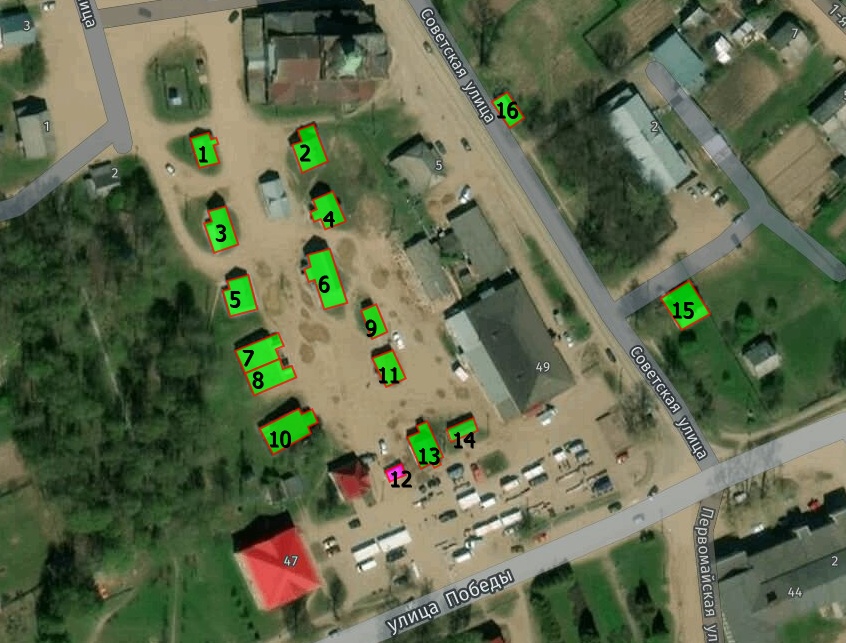 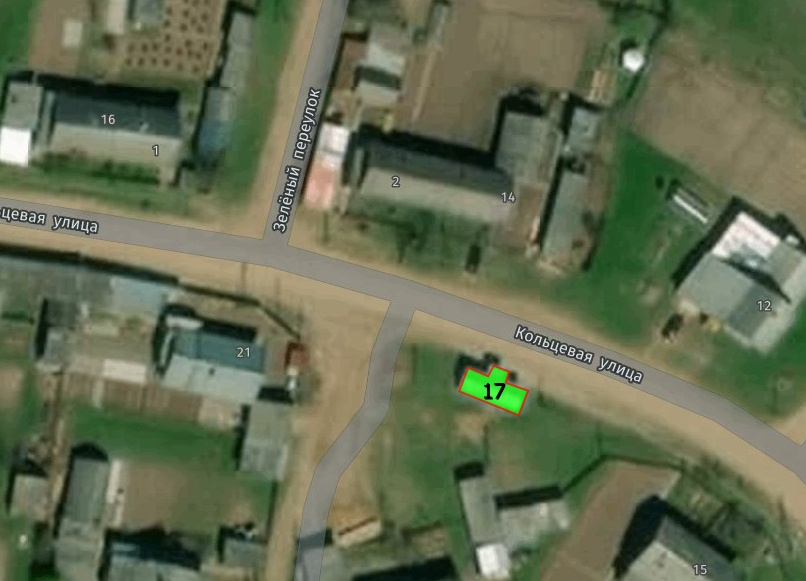 Условные обозначения:             Нестационарные торговые объекты (павильоны)               Нестационарные торговые объекты (тонар)               Порядковый номер и номер торгового места нестационарных торговых объектов№ п/п№ торгового местаМесто размещения нестационарных торговых объектовПлощадь земельного участка, торгового объекта (здания, строения, сооружения или его части), кв.м.Вид нестационарного торгового объектаКоличество нестационарных торговых объектовСпециализация нестационарных торговых объектовСрок, на который нестационарный торговый объект размещается11ИП Архипов Владимир ВасильевичС.БоговаровоПлощадь торговая120павильон1Непродовольственные товарыНа срок договора предоставления торгового места22ИП Андрейко Галина  АркадьевнаС.БоговаровоПлощадь торговая182павильон1Непродовольственные товарыНа срок договора предоставления торгового места33ИП Коржев Василий НиколаевичС.БоговаровоПлощадь торговая175павильон1Непродовольственные товарыНа срок договора предоставления торгового места44ИП Манина Елена НиколаевнаС.БоговаровоПлощадь торговая148павильон1Непродовольственные товарыНа срок договора предоставления торгового места55ИП Архипов Владимир ВасильевичС.БоговаровоПлощадь торговая147павильон1Непродовольственные товарыНа срок договора предоставления торгового места66ИП Архипов Владимир            ВасильевичС.БоговаровоПлощадь торговая263павильон1Непродовольственные товарыНа срок договора предоставления торгового места77ИП Гаджиев Гаджи ДжамалутдиновичС.БоговаровоПлощадь торговая132павильон1Непродовольственные товарыНа срок договора предоставления торгового места88ИП Комяков Валерий АлександровичС.БоговаровоПлощадь торговая146павильон1Непродовольственные товарыНа срок договора предоставления торгового места99ИП Шадрина Надежда АлександровнаС.Боговарово Площадь торговая91павильон1Непродовольственные товарыНа срок договора предоставления торгового места1010ИП Будилова Светлана АнатольевнаС.БоговаровоПлощадь торговая239павильон1Продовольственные товарыНа срок договора предоставления торгового места1111ИП Князев Юрий ВалентиновичС.БоговаровоПлощадь торговая               130павильон1Непродовольственные товарыНа срок договора предоставления торгового места1212ИП Тропина Карина ВикторовнаПлощадь торговая48тонар на колесах1Продовольственные товарыНа срок договора предоставленияторгового места1313ИП Карданова Фатима Владимировнас.БоговаровоПлощадь торговая159павильон1Продовольственные и непродовольственные товарыНа срок договора предоставления торгового места1414ИП Манин Александр Викторович  С.Боговарово Площадь торговая93павильон1Продовольственные и не продовольственные товарыНа срок договора предоставления торгового места1515ИП Елькина Галина ВасильевнаС.Боговарово, ул.Советская160павильон1Продовольственные и непродовольственные На срок договора предоставления торгового места1616ИП Елькина Галина ВасильевнаС.Боговарово, ул.Советская80павильон1Непродовольственные товарыНа срок договора предоставления торгового места1717ИП Печерин Сергей ВладимировичС.Боговарово, ул. Кольцевая91павильон1Продовольственные и непродовольственные товарыНа срок договора предоставления торгового места